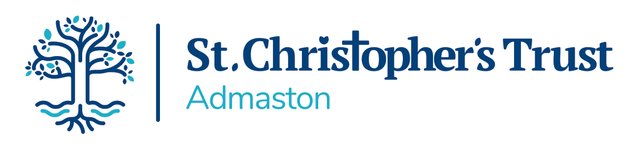 APPLICATION FORM FOR ST CHRISTOPHERS TRUSTEESPlease complete the form and return via email to admin@stchristophersadmaston.org NameAddressPhone number and emailWhich church are you part of? How long have you attended? (Previous church if appl)Current involvement/support in church lifeCurrent involvement/support in inter-church lifeCurrent involvement/support in mission / evangelismWhy do you wish to apply to be a Trustee?What do you think you will bring to St Christophers Trust?How would you describe your relationship with the Lord?Referee details  – current church leader.